Правила дорожного движения дистанционно.В этот сложный период для всей страны, в период самоизоляции в детском саду  № 28 ведется систематическая работа по обучению детей правилам дорожного движения и по изучению правил дорожного движения дистанционно.В родительские группы размещаем комплекты учебно - методических и наглядных пособий, игр, учебных фильмов, в том числе анимационных, по теме безопасности дорожного движения.Материалы доступны для просмотра, использования и загрузки. В помощь родителям: «ПДД в картинках», стихи, загадки и литература для чтения. Советуем посмотреть с детьми мультипликационные фильмы «Азбука дорожной безопасности», «Уроки тетушки Совы» и др. Детские познавательные видеоматериалы и анимационные видеоролики, обучающие основным ПДД для пешеходов. Дети и их родители с удовольствуем, участвуют в дистанционном обучении, проходят тестирование онлайн. Только в тесном сотрудничестве детского сада, семьи и дорожно- патрульной службы, полученные дошкольниками знания и усвоенные правила, станут нормой поведения, а их соблюдение – потребностью человека. Задача воспитателей сделать так, чтобы обучение стало интересным для всех детей.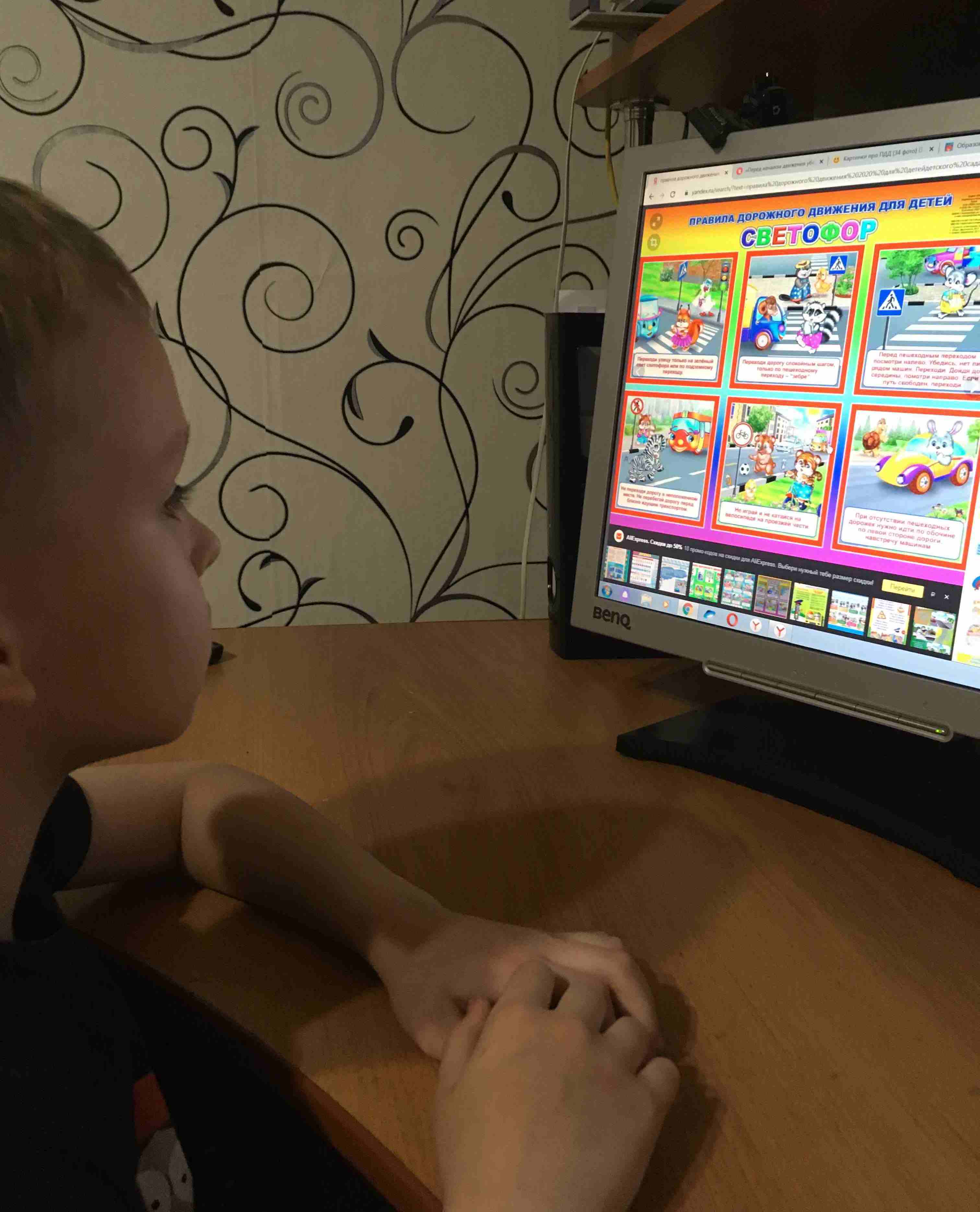 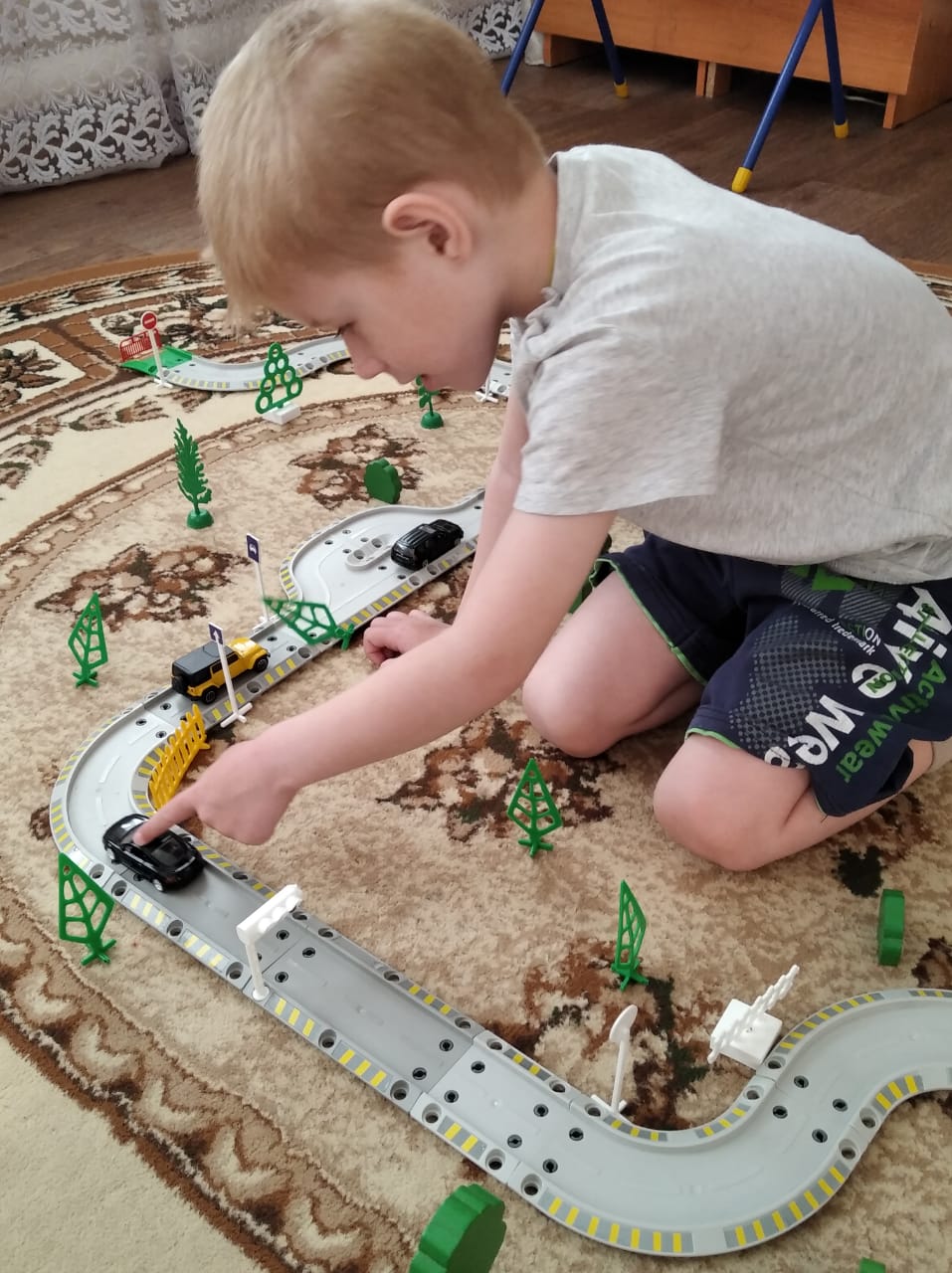 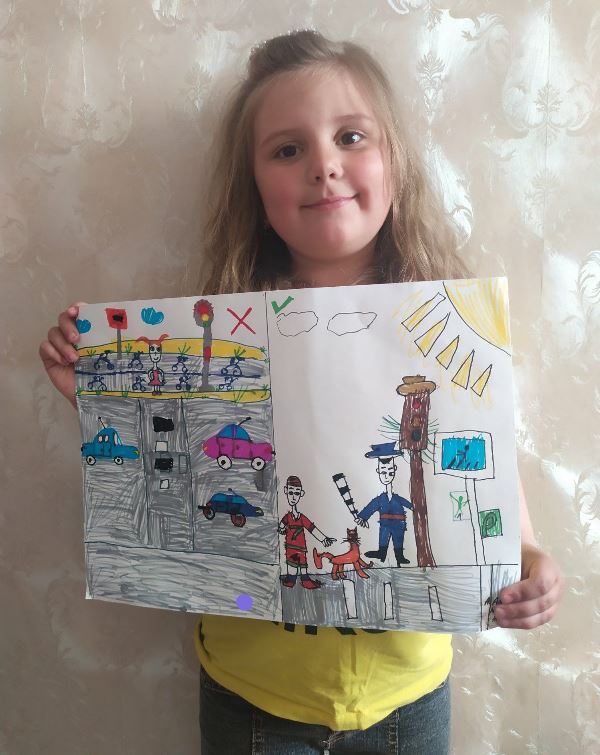 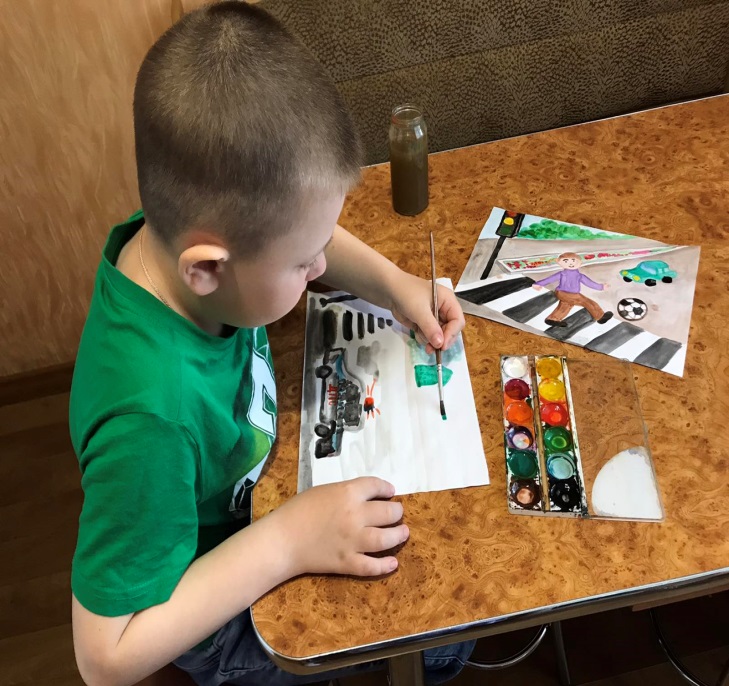 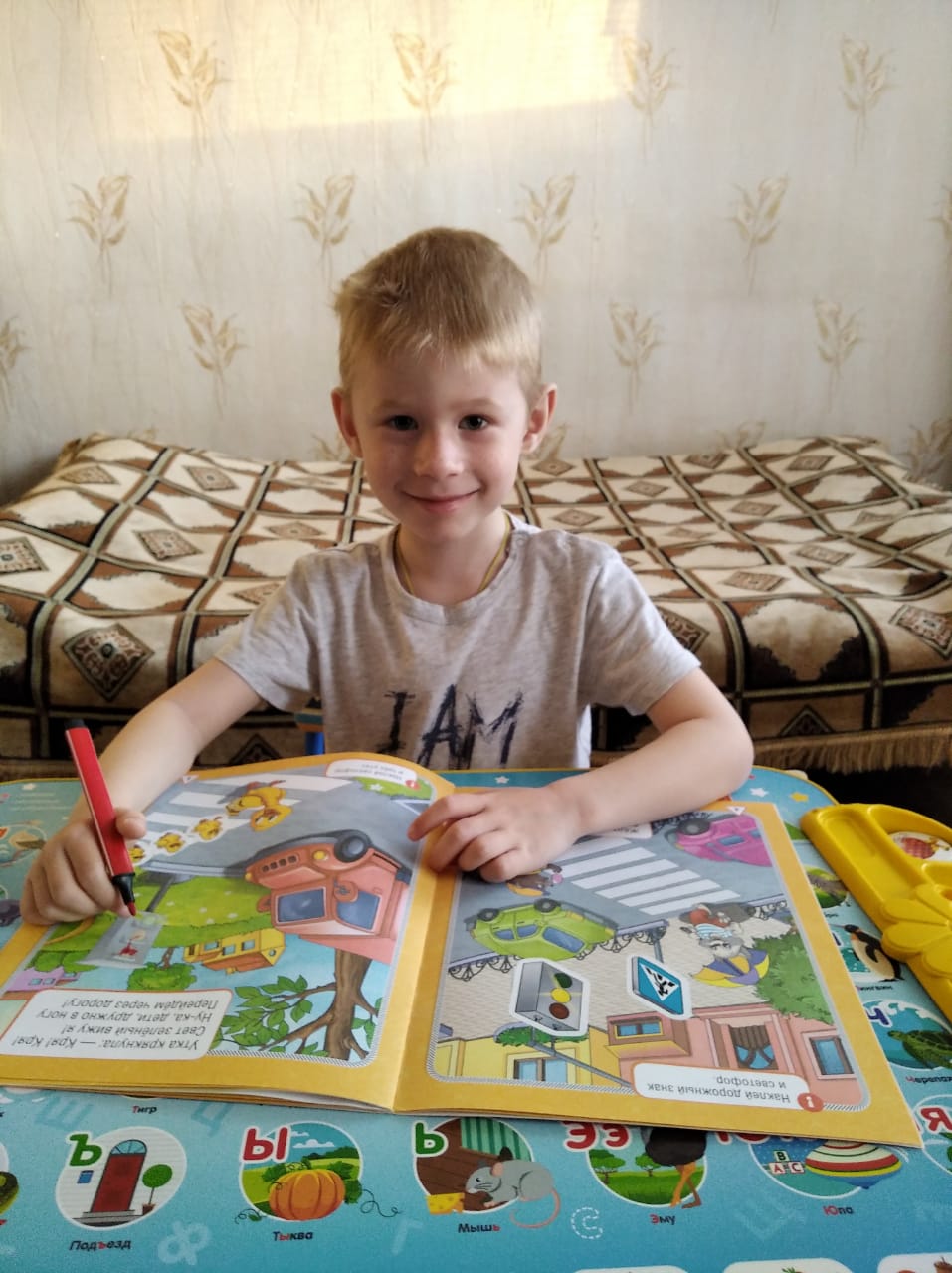 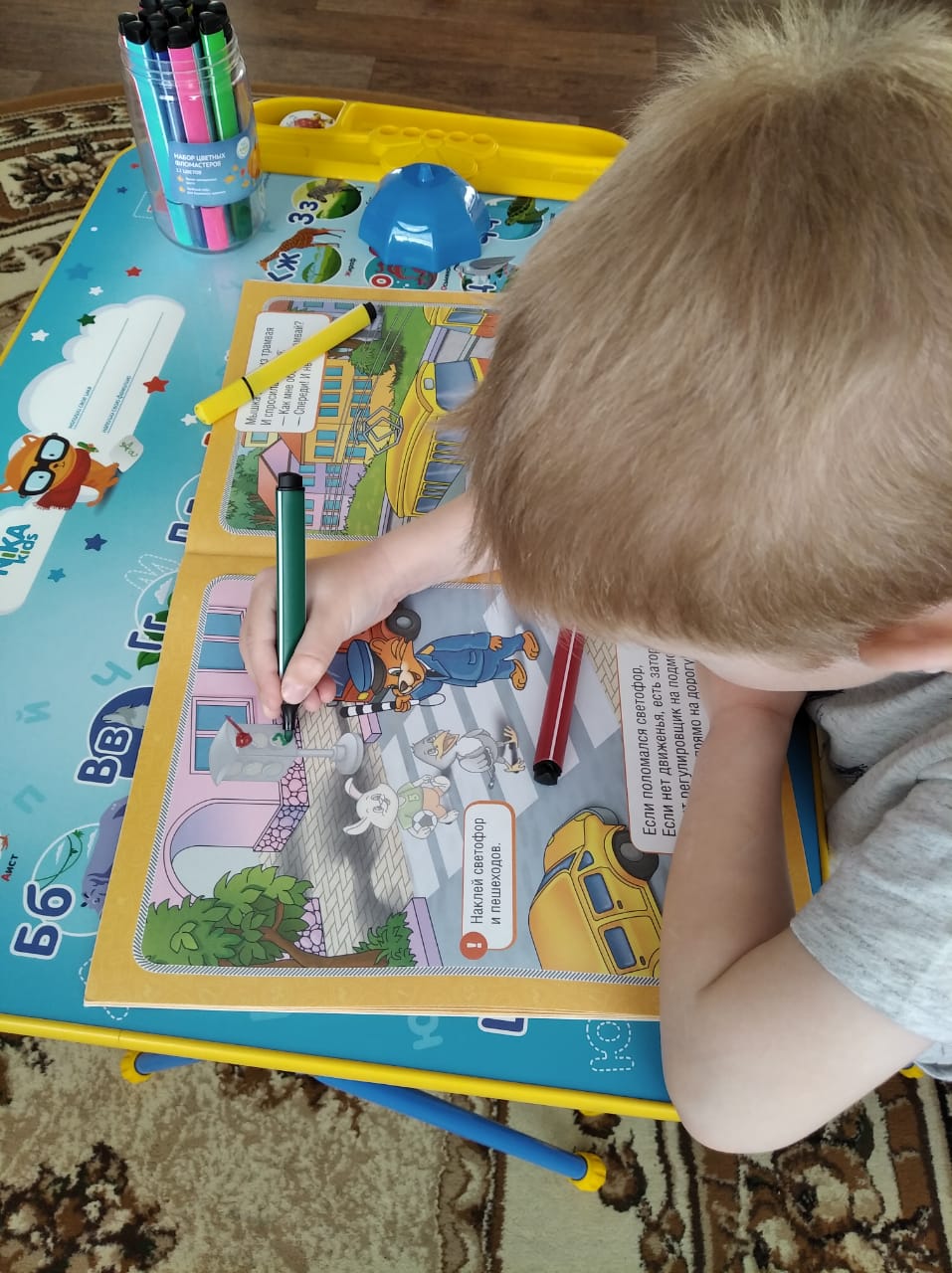 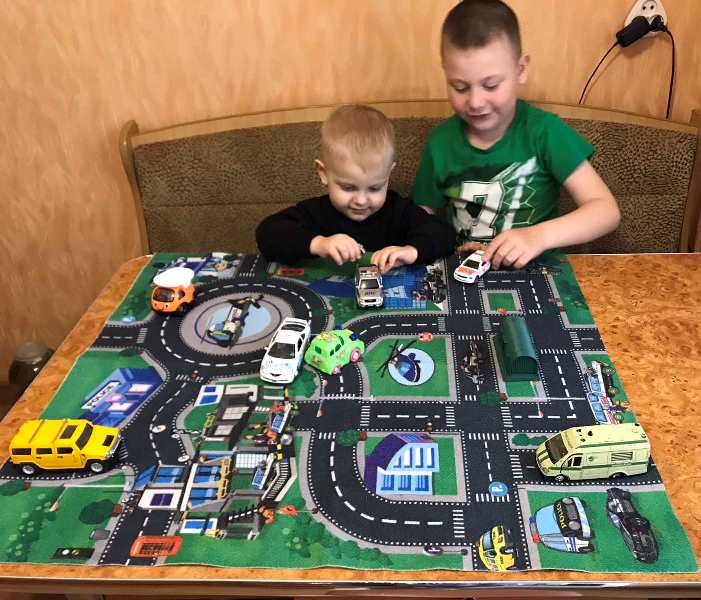 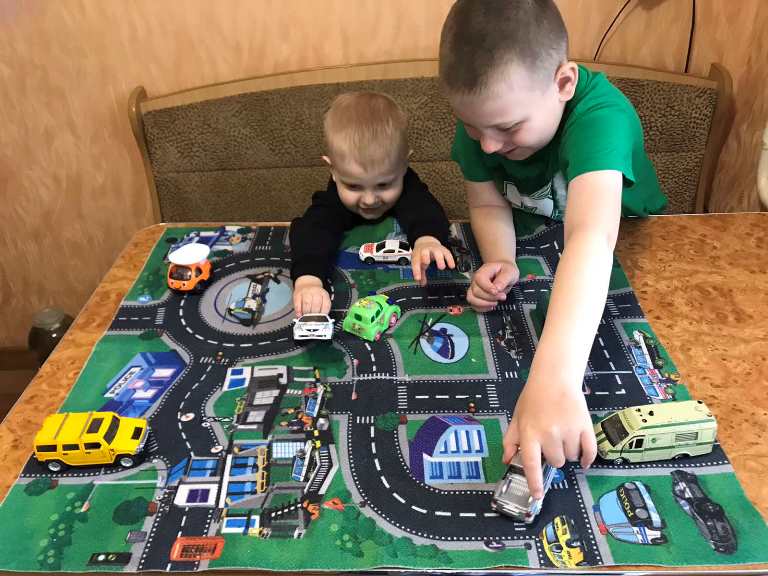 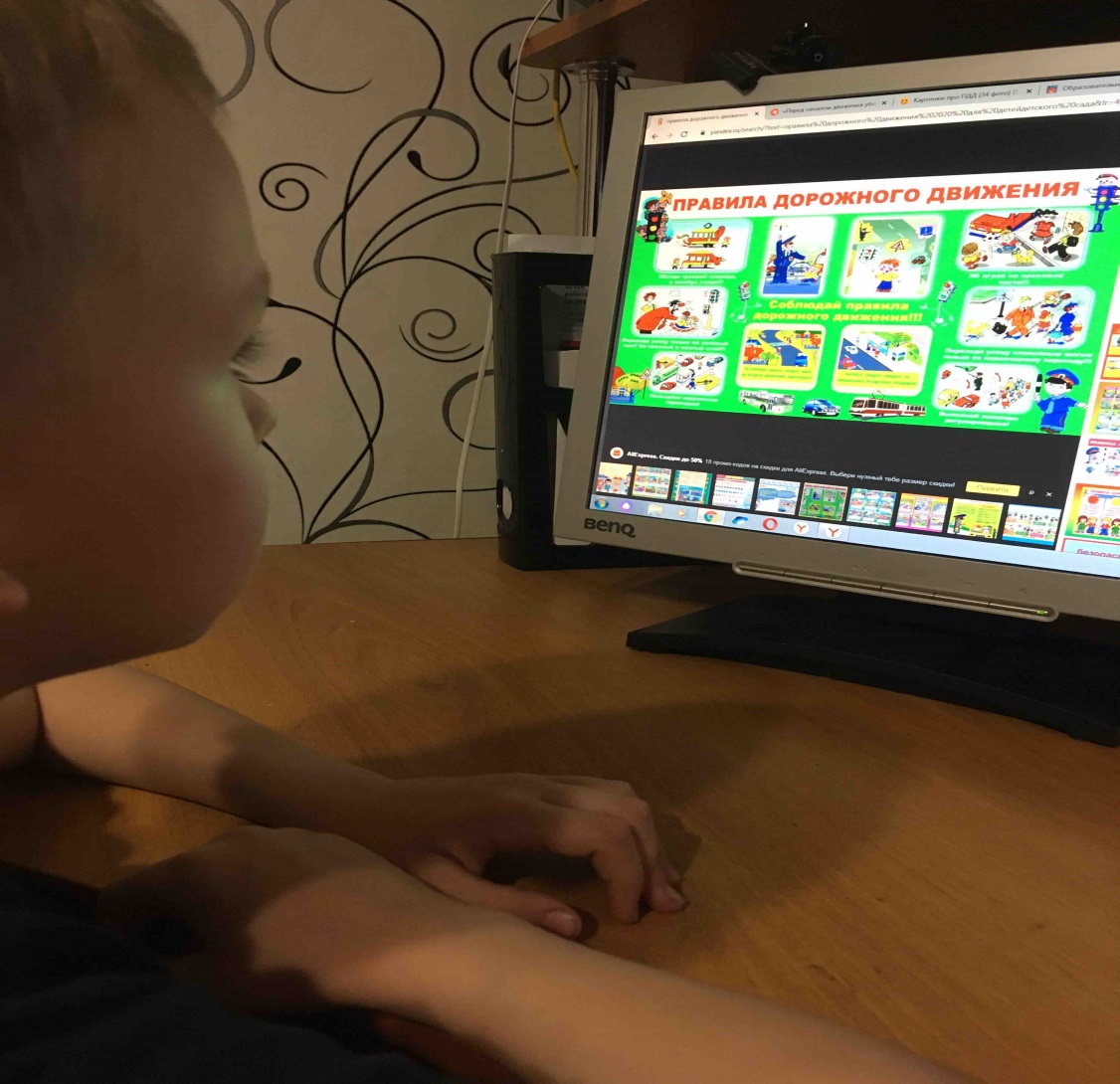 